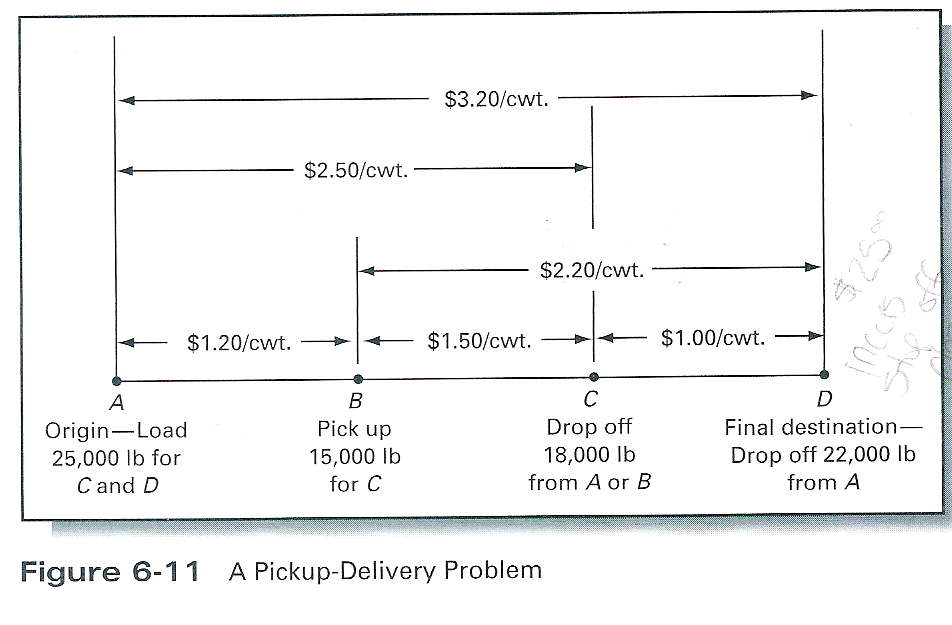 Transport Decisions FigureTransport ModeTransit Time, DaysRate, $/UnitShipment Size, UnitsRail1625.0010,000Piggyback1044.007,000Truck488.005,000